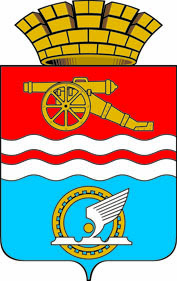 СВЕРДЛОВСКАЯ ОБЛАСТЬАДМИНИСТРАЦИЯ КАМЕНСК-УРАЛЬСКОГО ГОРОДСКОГО ОКРУГАПОСТАНОВЛЕНИЕот 13.02.2023 № 91Об организации ярмарки и народных гуляний «Масленица 2023»В соответствии с федеральными законами от 6 октября 2003 года № 131-ФЗ «Об общих принципах организации местного самоуправления в Российской Федерации», от 10 декабря 1995 года № 196-ФЗ «О безопасности дорожного движения», статьей 5-1 Закона Свердловской области от 29 октября 2013 года № 103-ОЗ «О регулировании отдельных отношений в сфере розничной продажи алкогольной продукции и ограничения ее потребления на территории Свердловской области», постановлением Правительства Свердловской области от 07.12.2017 № 908-ПП «Об утверждении Порядка организации ярмарок на территории Свердловской области и продажи товаров (выполнения работ, оказания услуг) на них», постановлением Администрации Каменск-Уральского городского округа от 07.11.2022 № 734 «Об утверждении Плана организации и проведения ярмарок на территории Каменск-Уральского городского округа на 2022 год», Администрация Каменск-Уральского городского округаПОСТАНОВЛЯЕТ:1. Организовать 26 февраля 2023 года с 09 час. 00 мин. до 17 час. 00 мин. на Соборной площади ярмарку «Масленица 2023» (далее - ярмарка).2. Утвердить План мероприятий по организации ярмарки и продажи товаров (выполнения работ, оказания услуг) на ней (прилагается).3. Утвердить Схему размещения торговых мест на ярмарке (прилагается).4. Организовать народные гуляния «Масленица2023»:1) 25 февраля 2023 года с 12 час. 00 мин. до 14 час. 00 мин. на площадке перед зданием МАУК «Детский культурный центр города Каменска-Уральского» (улица Каменская, дом 33) (далее – Детский культурный центр);2) 26 февраля 2023 года с 12 час. 00 мин. до 14. час.00 мин. на Соборной площади. 5. Временно прекратить движение автотранспорта на период проведения народных гуляний «Масленица 2023» перед зданием Детского культурного центра 25 февраля 2023 года с 11 час. 30 мин. до 14 час. 30 мин. по улице Каменской на участке автомобильной дороги общего пользования местного значения, ограниченном улицей Гагарина и железнодорожными путями.6. Ограничить розничную продажу алкогольной продукции в связи с проведением народных гуляний «Масленица 2023» 26 февраля 2023 с 10 часов 00 минут до 15 часов 00 минут на Соборной площади – в месте проведения указанного мероприятия и на прилегающей к ней территории, ограниченной улицами Карла Маркса, Ленина, Свердлова и набережной реки Каменка.7. На период проведения ярмарки на Соборной площади организовать наличие парковочных мест.8. Отделу развития потребительского рынка, предпринимательства и туризма Администрации Каменск-Уральского городского округа (Афонина Т.К.):1) организовать и провести ярмарку согласно Плану мероприятий по организации ярмарки и продажи товаров (выполнения работ, оказания услуг) на ней;2) плату за предоставление торговых мест для продажи товаров (выполнения работ, оказания услуг) на ярмарке, а также за оказание услуг, связанных с обеспечением торговли, не устанавливать;3) разместить торговые места с учетом предоставления торговых мест для реализации сельскохозяйственной продукции, в том числе с автотранспортных средств, согласно Схеме размещения торговых мест на ярмарке;4) обеспечить доступность места размещения ярмарки и объектов, размещенных на ней, для людей с ограниченными возможностями здоровья;5) привлечь к участию в ярмарке юридических и физических лиц, субъектов предпринимательской деятельности, занимающихся производством и реализацией сельскохозяйственной продукции, товаров народного потребления, изделий декоративно-прикладного творчества, предоставив всем участникам ярмарки торговые места;6) ознакомить руководителей организаций, осуществляющих розничную продажу алкогольной продукции, с настоящим постановлением и положениями статьи 5-1 Закона Свердловской области от 29 октября 2013 года № 103-ОЗ «О регулировании отдельных отношений в сфере розничной продажи алкогольной продукции и ограничения ее потребления на территории Свердловской области».9. ОМС «Управление культуры Каменск-Уральского городского округа» (Казанцева С.В.):1) организовать 25 февраля 2023 года проведение народных гуляний «Масленица2023» с 12 час. 00 мин. до 14 час. 00 мин. на площадке перед зданием Детского культурного центра (улица Каменская дом 33);2) организовать 26 февраля 2023 года проведение народных гуляний «Масленица 2023» с 12 час. 00 мин. до 14. час.00 мин. на Соборной площади;3) организовать информирование населения о проведении ярмарки и проведении народных гуляний путем публикации информации в средствах массовой информации, размещения на официальном сайте муниципального образования.10. Рекомендовать Каменск-Уральскому филиалу РКЭС ОАО «Региональная сетевая компания» (Ершов А.Г.) 26 февраля 2023 года с 09 час. 00 мин. до 17 час. 00 мин. обеспечить на Соборной площади доступ к потреблению электроэнергии для организации концертной программы.11. Рекомендовать МО МВД России «Каменск-Уральский» (Дауров Р.К.) и ОГИБДД МО МВД России «Каменск-Уральский» (Морозов А.В.) организовать работу по обеспечению общественной безопасности и безопасности дорожного движения во время проведения ярмарки и народных гуляний.12. МКУ «Управление городского хозяйства» (Барбицкий Я.Ю.):1) разработать схему организации дорожного движения (далее Схема) на период проведения ярмарки и народных гуляний на Соборной пощади и возле здания Детского культурного центра с учетом пунктов 6 и 7 настоящего Постановления в срок до 21 февраля 2023 года;2) обеспечить расстановку необходимых дорожных знаков с учетом Схемы;3) обеспечить надлежащее санитарно-техническое состояние места проведения ярмарки и народных гуляний на Соборной площади, уборку снега, установку контейнеров для сбора мусора, вывоз мусора, а также проведение механической уборки после завершения мероприятия.13. Рекомендовать ГБУЗСО «СГСМП г. Каменск-Уральский» (Флоринский А.И.) организовать дежурство машины скорой медицинской помощи во время народных гуляний на Соборной площади.14. Рекомендовать 63 отряду ФПС по Свердловской области (Давыдов И.Н.) обеспечить 26 февраля 2023 года дежурство пожарного поста в месте проведения народных гуляний на Соборной площади.15. Опубликовать настоящее постановление в газете «Каменский рабочий» и разместить на официальном сайте муниципального образования.16. Контроль исполнения настоящего постановления возложить
на заместителя главы Администрации городского округа Нестерова Д.Н.Глава 
Каменск-Уральского городского округа				        А.А. ГерасимовПЛАН мероприятий по организации ярмарки «Масленица 2023»Режим работы ярмарки «Масленица 2023»  26.02.2023 с 09 час. 00 мин. до 17 час. 00 мин. (далее – ярмарка):1) 08 час. 00 мин. размещение при входе на территорию ярмарки вывески с указанием наименования организатора ярмарки, места его нахождения, контактных телефонов, режима работы ярмарки и схемы размещения торговых мест на территории ярмарки;2) с 08 час. 00 мин. заезд и размещение участников ярмарки в соответствии со Схемой размещения торговых мест на ярмарке в порядке прибытия на ярмарку, с учетом обеспечения доступности объектов, размещенных на ярмарке, для людей с ограниченными возможностями здоровья;3) с 17 час. 00 мин. выезд участников ярмарки;4) с 08 час. 00 мин. до 09 час. 00 мин. организатор ярмарки удостоверяется в соблюдении участниками ярмарки:законодательства Российской Федерации о защите прав потребителей;законодательства Российской Федерации о применении контрольно-кассовых машин при расчетах с покупателями;законодательства Российской Федерации в области обеспечения санитарно-эпидемиологического благополучия населения и иных предусмотренных законодательством Российской Федерации требований;	5) исполнение требований пункта 8 постановления Администрации Каменск-Уральского городского округа от 13.02.2023 № 91 «Об организации ярмарки и народных гуляний «Масленица 2023»» в период ее работы;6) после 17 час. 00 мин. освобождение места размещения ярмарки от размещенных объектов и оборудования после завершения работы ярмарки.УТВЕРЖДЕНАпостановлением Администрации                                      Каменск-Уральского городского округаот       13.02.2023             №     91«Об организации ярмарки и народных гуляний «Масленица 2023»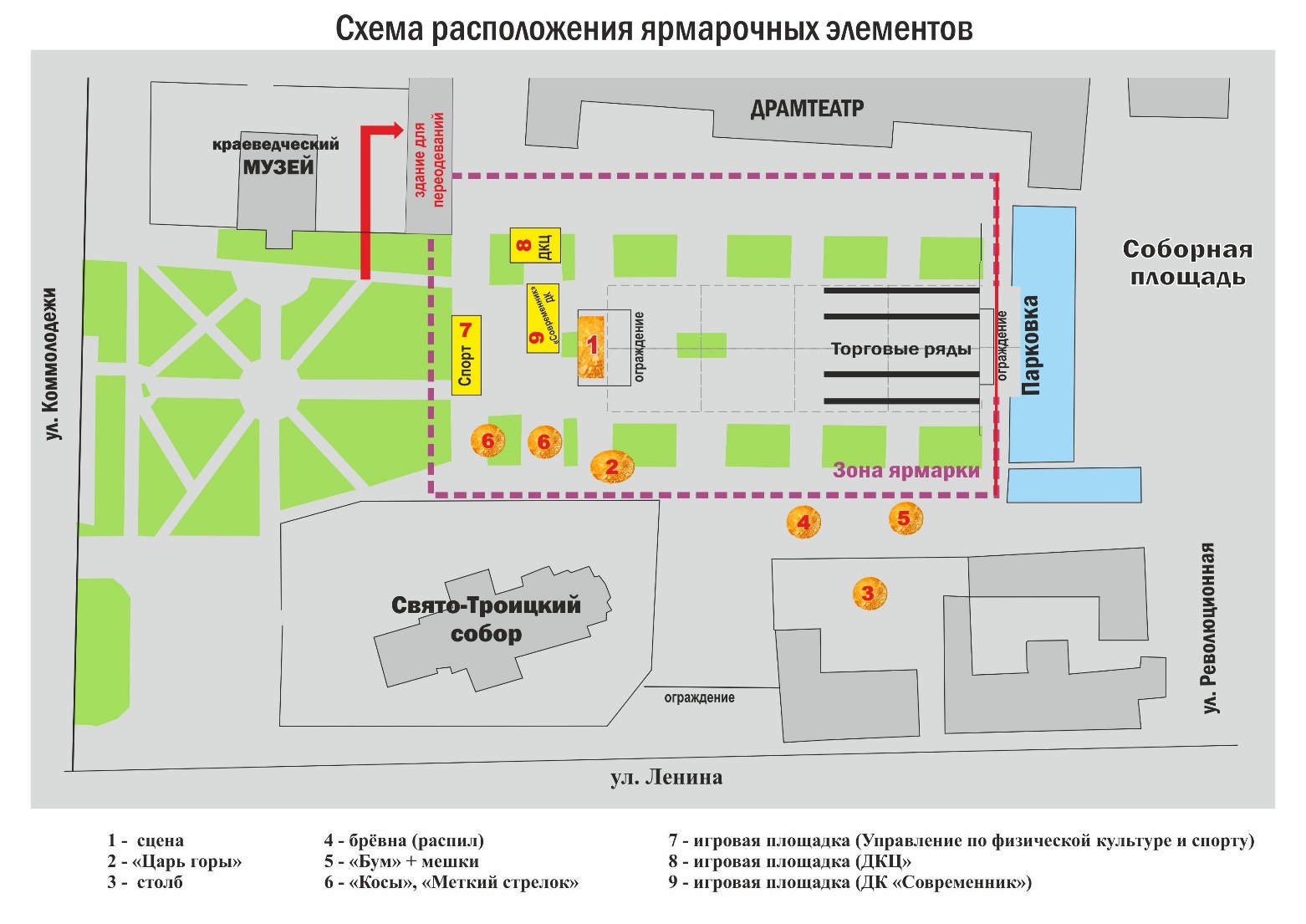 УТВЕРЖДЕНпостановлением Администрации                                      Каменск-Уральского городского округаот  13.02.2023 № 91«Об организации ярмарки и народных гуляний «Масленица 2023»